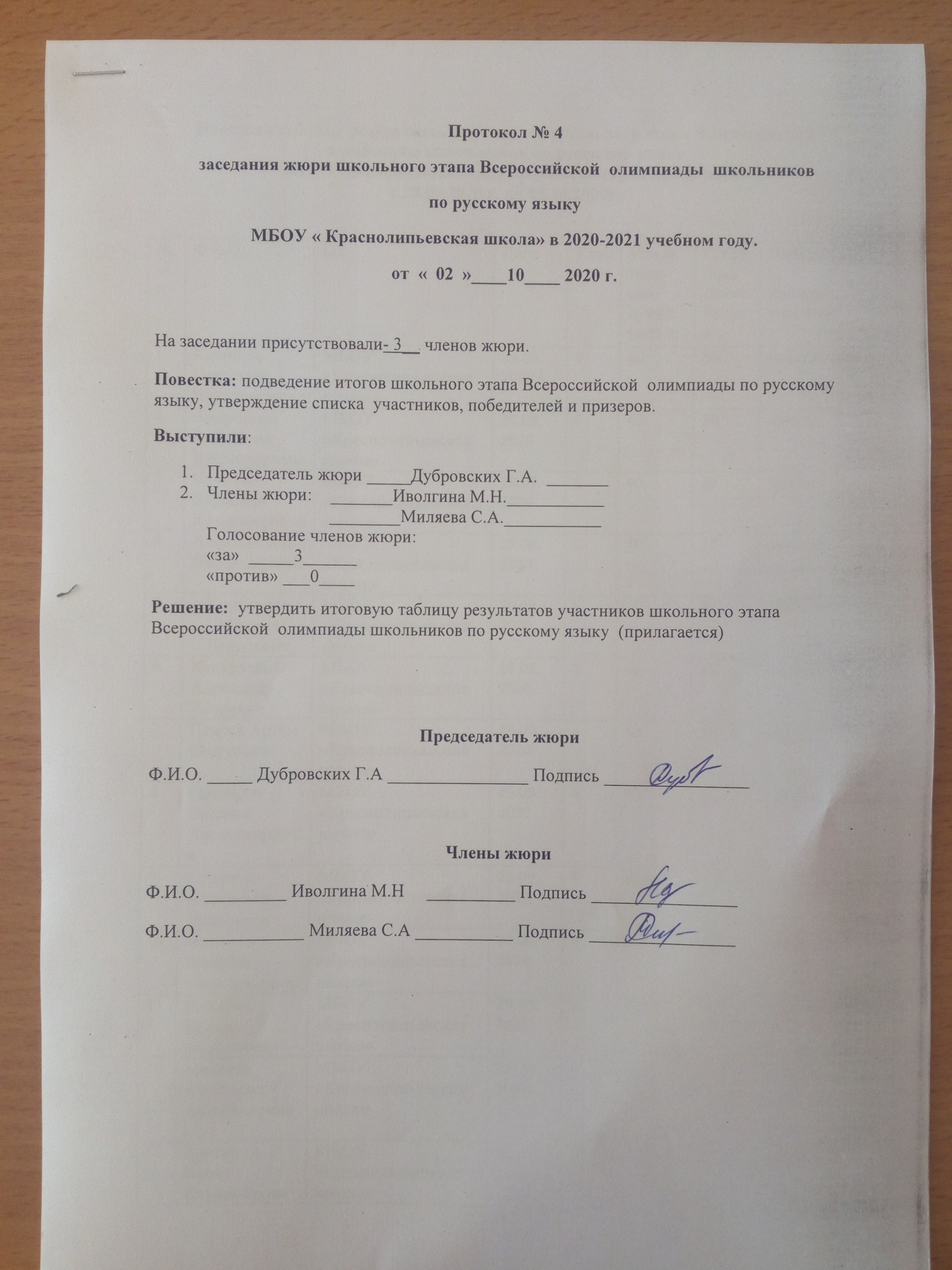 Итоговая таблица результатов участников школьного этапа Всероссийской  олимпиады школьников по русскому языку  МБОУ «Краснолипьевская школа», которая проходила с 28.09.2020 г. по 05.10.2020г.№ п/пФ.И.О.ОУДатаКлассМаксимальная суммабалловНабраннаясуммабалловПобедитель,призер,участник1Канищев Григорий ВикторовичМБОУ «Краснолипьевская школа»29.09.202054036победитель2Андропова Анастасия ВладимировнаМБОУ«Краснолипьевская школа»29.09.202054030призер3Чулкова Вероника ВладимировнаМБОУ«Краснолипьевская школа»29.09.202054029призер4Анохина Анна ВладимировнаМБОУ«Краснолипьевская школа»29.09.202054017участник5Кирьячков Михаил ДенисовичМБОУ«Краснолипьевская школа»29.09.202054017участник6Кукурузян Александр ИгоревичМБОУ«Краснолипьевская школа»29.09.202054016участник7Псарев Артем СергеевичМБОУ«Краснолипьевская школа»29.09.202054014участник8Гончаров Евгений АлександровичМБОУ«Краснолипьевская школа»29.09.202054012участник9Суровцев Александр НиколаевичМБОУ«Краснолипьевская школа»29.09.202054011участник10Жапаров Айтибай МырзалыевичМБОУ«Краснолипьевская школа»29.09.202054010участник11Рожкова Ирина АндреевнаМБОУ«Краснолипьевская школа»29.09.202054010участник12Михеева Анастасия АлександровнаМБОУ«Краснолипьевская школа»29.09.20205409участник13Кретинин Иван ВладимировичМБОУ«Краснолипьевская школа»29.09.20205408участник14Меринов Артем СергеевичМБОУ«Краснолипьевская школа»29.09.20205408участник15Петьков Максим МаксимовичМБОУ«Краснолипьевская школа»29.09.20205407участник№ п/пФ.И.О.ОУДатаКлассМаксимальная суммабалловНабраннаясуммабалловПобедитель,призер,участник1Чесноков Данила Алексеевич МБОУ «Краснолипьевская школа»29.09.202065029призер2Беляева Виктория АлександровнаМБОУ«Краснолипьевская школа»29.09.202065027призер3Кретинин Иван АлександровичМБОУ«Краснолипьевская школа»29.09.202065022призер4Артиков Артур АтабековичМБОУ«Краснолипьевская школа»29.09.202065017участник5Круцыляк Илья АндреевичМБОУ«Краснолипьевская школа»29.09.202065016участник6Зубцов Иван ВалерьевичМБОУ«Краснолипьевская школа»29.09.202065015участник7Захаров Эдуард ГригорьевичМБОУ«Краснолипьевская школа»29.09.20206506участник8Кретинин Никита АнатольевичМБОУ«Краснолипьевская школа»29.09.20206505участник№ п/пФ.И.О.ОУДатаКлассМаксимальная суммабалловНабраннаясуммабалловПобедитель,призер,участник1Стукалова Екатерина МаксимовнаМБОУ «Краснолипьевская школа»28.09.202075016участник2Бартенева Варвара АндреевнаМБОУ«Краснолипьевская школа»28.09.202075015,3участник3Никитин Артем ДмитриевичМБОУ«Краснолипьевская школа»28.09.202075012,5участник4Бутко Арина ЮрьевнаМБОУ«Краснолипьевская школа»28.09.202075011,5участник5Рожков Виктор АндреевичМБОУ«Краснолипьевская школа»28.09.20207509,5участник6Попов Артем АлександровичМБОУ«Краснолипьевская школа»28.09.20207505участник7Янгаев Родион ТохировичМБОУ«Краснолипьевская школа»28.09.20207503,5участник8Ушаков Антон АлексеевичМБОУ«Краснолипьевская школа»28.09.20207503участник9Кокина Анжела ПавловнаМБОУ«Краснолипьевская школа»28.09.20207503участник№ п/пФ.И.О.ОУДатаКлассМаксимальная суммабалловНабраннаясуммабалловПобедитель,призер,участник1Тумайкина Валерия АнатольевнаМБОУ «Краснолипьевская школа»28.09.202085011,5участник2Крюков Никита НиколаевичМБОУ«Краснолипьевская школа»28.09.20208507участник3Асроров Исмоил ШарофовичМБОУ«Краснолипьевская школа»28.09.20208507участник4Косолапов Илья АндреевичМБОУ«Краснолипьевская школа»28.09.20208505участник5Лесников Игорь ВасильевичМБОУ«Краснолипьевская школа»28.09.20208504,5участник№ п/пФ.И.О.ОУДатаКлассМаксимальная суммабалловНабраннаясуммабалловПобедитель,призер,участник1Корнева Анастасия СергеевнаМБОУ «Краснолипьевская школа»01.10.202097037,5призер2Плохих Татьяна ВитальевнаМБОУ«Краснолипьевская школа»01.10.202097021участник3Никитина Полина СергеевнаМБОУ«Краснолипьевская школа»01.10.202097013,5участник4Сушкова Снежана СергеевнаМБОУ«Краснолипьевская школа»01.10.202097013,5участник5Брюхин Максим СтаниславовичМБОУ«Краснолипьевская школа»01.10.202097010,5участник6Бартенева Алина АлексеевнаМБОУ«Краснолипьевская школа»01.10.20209708участник7Шикунова Елена СергеевнаМБОУ«Краснолипьевская школа»01.10.20209702,5участник8Гаврилюк Ярослав АлександровичМБОУ«Краснолипьевская школа»01.10.20209702участник№ п/пФ.И.О.ОУДатаКлассМаксимальная суммабалловНабраннаясуммабалловПобедитель,призер,участник1Иволгина Елизавета СергеевнаМБОУ «Краснолипьевская школа»30.09.2020108260победитель2Рыжкова Алина АлексеевнаМБОУ «Краснолипьевская школа»30.09.2020108260победитель3Макулова Алина ШавкатовнаМБОУ «Краснолипьевская школа»30.09.2020108246призер4Гончаров Дмитрий АлександровичМБОУ «Краснолипьевская школа»30.09.2020108236участник5ЧистяковаКристина ВасильевнаМБОУ «Краснолипьевская школа»30.09. 2020108226участник7Лесникова Юлия СергеевнаМБОУ «Краснолипьевская школа»30.09. 2020108215участник8Аксенова Карина ИвановнаМБОУ «Краснолипьевская школа»30.09. 202010827участник№ п/пФ.И.О.ОУДатаКлассМаксимальная суммабалловНабраннаясуммабалловПобедитель,призер,участник1Гришина Мария ЮрьевнаМБОУ «Краснолипьевская школа»02.10.20201110056победитель2Кривотулова Екатерина СергеевнаМБОУ «Краснолипьевская школа»02.10.20201110055победитель3Анохина Екатерина   ИвановнаМБОУ «Краснолипьевская школа»02.10.20201110051призер4Мишина Марина ОлеговнаМБОУ «Краснолипьевская школа»02.10.20201110039участник5Когтев Николай ИвановичМБОУ «Краснолипьевская школа»02.10.2020111008участник